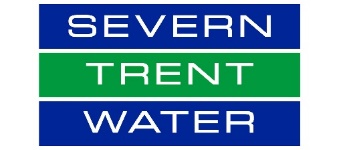 Generic Risk Assessment For The Delivery Of Tankered Trade Waste Into Severn Trent Water SitesGeneric Risk Assessment For The Delivery Of Tankered Trade Waste Into Severn Trent Water SitesGeneric Risk Assessment For The Delivery Of Tankered Trade Waste Into Severn Trent Water SitesGeneric Risk Assessment For The Delivery Of Tankered Trade Waste Into Severn Trent Water SitesGeneric Risk Assessment For The Delivery Of Tankered Trade Waste Into Severn Trent Water SitesGeneric Risk Assessment For The Delivery Of Tankered Trade Waste Into Severn Trent Water SitesGeneric Risk Assessment For The Delivery Of Tankered Trade Waste Into Severn Trent Water SitesCommercial Waste Services  - Tankered Trade Waste Commercial Waste Services  - Tankered Trade Waste Commercial Waste Services  - Tankered Trade Waste Commercial Waste Services  - Tankered Trade Waste Commercial Waste Services  - Tankered Trade Waste Commercial Waste Services  - Tankered Trade Waste Commercial Waste Services  - Tankered Trade Waste Commercial Waste Services  - Tankered Trade Waste Commercial Waste Services  - Tankered Trade Waste Commercial Waste Services  - Tankered Trade Waste Commercial Waste Services  - Tankered Trade Waste Department/Location: Severn Trent Water Sites Receiving Tankered Trade Waste Department/Location: Severn Trent Water Sites Receiving Tankered Trade Waste Department/Location: Severn Trent Water Sites Receiving Tankered Trade Waste Department/Location: Severn Trent Water Sites Receiving Tankered Trade Waste Department/Location: Severn Trent Water Sites Receiving Tankered Trade Waste Department/Location: Severn Trent Water Sites Receiving Tankered Trade Waste Department/Location: Severn Trent Water Sites Receiving Tankered Trade Waste Department/Location: Severn Trent Water Sites Receiving Tankered Trade Waste Department/Location: Severn Trent Water Sites Receiving Tankered Trade Waste Department/Location: Severn Trent Water Sites Receiving Tankered Trade Waste Department/Location: Severn Trent Water Sites Receiving Tankered Trade Waste Tankered Waste DepartmentTankered Waste DepartmentTankered Waste DepartmentAssessment No.: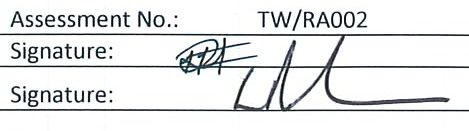 Assessment No.:Assessment No.:TW/RA002Date:               22nd August 2017Date:               22nd August 2017Date:               22nd August 2017Date:               22nd August 2017Assessor: Paul FirmstoneAssessor: Paul FirmstoneAssessor: Paul FirmstoneSignature:     Signature:     Signature:     Signature:     Manager: Lee MusgroveManager: Lee MusgroveManager: Lee MusgroveSignature: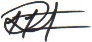 Signature:Signature:Signature: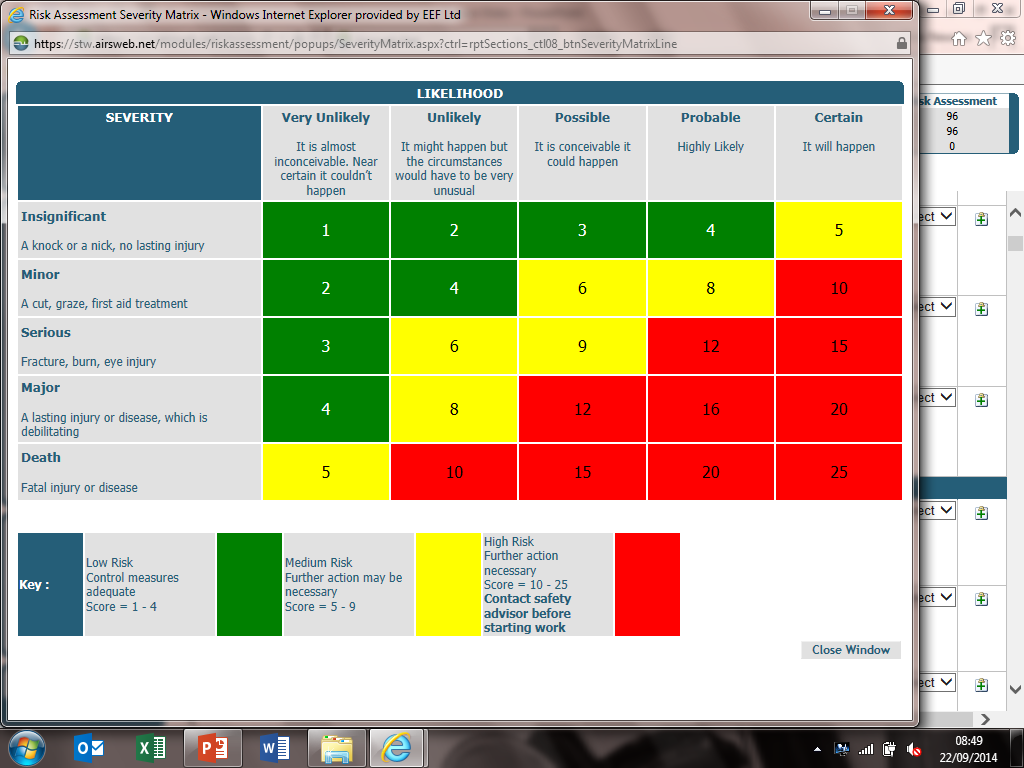 Work Activity/Task: Discharging Of Liquid Wastes From A TankerDischarging Of Liquid Wastes From A TankerDischarging Of Liquid Wastes From A TankerDischarging Of Liquid Wastes From A TankerDischarging Of Liquid Wastes From A TankerDischarging Of Liquid Wastes From A TankerDischarging Of Liquid Wastes From A TankerDischarging Of Liquid Wastes From A TankerDischarging Of Liquid Wastes From A TankerDischarging Of Liquid Wastes From A TankerHazardWho could be harmed & howExisting ControlsLSRisk       (L x S)Further controls required (Y/N)Further controlsLSRisk          (L x S)Contact with liquids under pressureDriver, Operators, Supervisor.Release of materialAppropriate PPE.
Eye Protection, Gloves, Head Protection, Checking of pipes/connections224YDrivers to be updated by the companies in house SHEQ if any training, legislation or updates in best practices are available224Contact with sewage sludge and other trade waste streamsDriver, Operators, Supervisor.Contact with sewage can cause sewage borne disease.Drivers are to be trained in dealing with spills. Mandatory PPE requirements must be worn. Carrying of a suitable eye wash equipment is best practice.224YDrivers to be updated by the companies in house SHEQ if any training, legislation or updates in best practices are available224Manual handling of delivery pipe(s)Driver, Operators, Supervisor.Can cause muscular injuries and bruising.Drivers are to be trained in manual handling. Pipes are to be returned to pipe stand. To report any faulty, damaged or missing equipment.
Wear appropriate PPE248YDrivers to undergo refresher training by the companies in house SHEQ or if there are any updates in best practices are available248Slips, Trips & falls at the point of dischargeDriver, Operators, Supervisor.Can cause sprains, back pain, and factures.All spills to be cleaned up. Application of general housekeeping applies. Driver/operator to report any significant spills.
Wear appropriate PPE at all times.
Report any icey conditions to site staff.
Site management will close any site deemed unsafe for tanker operations.248NWorking at night and / or reduced lightDriver, Operators, Supervisor.Can increase chances of an accidentEnsure area is well lit. 
It is recommended that vehicles use rear facing work lamps428YDrivers to use rear facing work lamps when fitted. Site operatives to perform regular checks of lighting in situ428Vehicle movement - danger of a collisionDriver, Operators, Supervisor.Can cause broken bones and worst case deathGive right of way at all times to pedestrians. Observe site speed limits. All drivers are to observe and follow traffic management plan. Driver and site operatives are to never walk behind a reversing vehicle.3515YAvoid reversing at all where possible. 
Ensure any reversing alarms fitted to vehicles are working.3515Lone workingDriver, Operators, Supervisor.Increase the chance of receiving medical attentionAll drivers and site operatives to use a 'Lone Working' procedure.
CCTV is in operation on many sites4312YDrivers to inform transport there office, if they are on a site which is unmanned4312Trapped fingers from coupling / uncoupling pipesDriver, Operators.Can cause cuts, abrasions and fractures to fingers.Drivers and operatives to have training on the correct procedures to connect/uncouple pipes.326YDrivers to undergo refresher training by the companies in house SHEQ or if there are any updates in best practices are available326Working at height - Accessing lids/valves on the top of tankersDriver, OperatorsCan cause broken bones and death in worst case.NO WORKING AT HEIGHT IS PERMITTED WITHOUT PRIOR CONSENTFalling from the cab whilst entering or exiting the vehicleDriver, Operators.Can cause sprains and fractures.Drivers are to maintain the best practice of keeping 3 points of contact with the vehicle during access/ingress to cab. Correct PPE to be worn and in a good standard339YDrivers to undergo refresher training by the companies in house SHEQ or if there are any updates in best practices are available339Noise - Damage to hearing whilst discharging the loadDriver, Operators.Can cause hearing deficiency if exposure limits (85dB) are exceeded.Wear the correct PPE including ear defenders224YDrivers to be updated by the companies in house SHEQ if any training, legislation or updates in best practices are available224Additional Control measures required:All tanker drivers must be Site Safety Inducted.Been trained to perform the task of delivering Low Hazard waste and/or given instruction in writing if the load is hazardous.Undertake any refresher training under training an developmetAdditional Control measures required:All tanker drivers must be Site Safety Inducted.Been trained to perform the task of delivering Low Hazard waste and/or given instruction in writing if the load is hazardous.Undertake any refresher training under training an developmetAdditional Control measures required:All tanker drivers must be Site Safety Inducted.Been trained to perform the task of delivering Low Hazard waste and/or given instruction in writing if the load is hazardous.Undertake any refresher training under training an developmetDate completed:Review date:Overall risk valueSignature:Date completed:Review date:Overall risk valueSignature:Date completed:Review date:Overall risk valueSignature:Date completed:Review date:Overall risk valueSignature:22nd August 201721st August 2018Low to Medium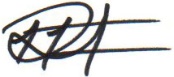 ………………………………..On behalf of Tankered Trade Waste22nd August 201721st August 2018Low to Medium………………………………..On behalf of Tankered Trade Waste22nd August 201721st August 2018Low to Medium………………………………..On behalf of Tankered Trade Waste22nd August 201721st August 2018Low to Medium………………………………..On behalf of Tankered Trade Waste